Guía nº 1 “Tablas de frecuencias”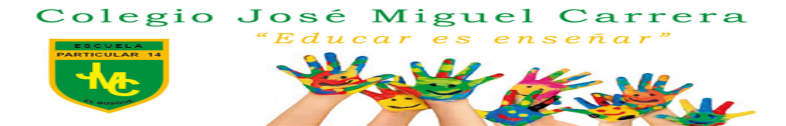 Sexto básicoNombre:_____________________________________   Fecha:___/___/___La siguiente imagen representa una encuesta realizada para saber cuántos televisores hay en cada casa.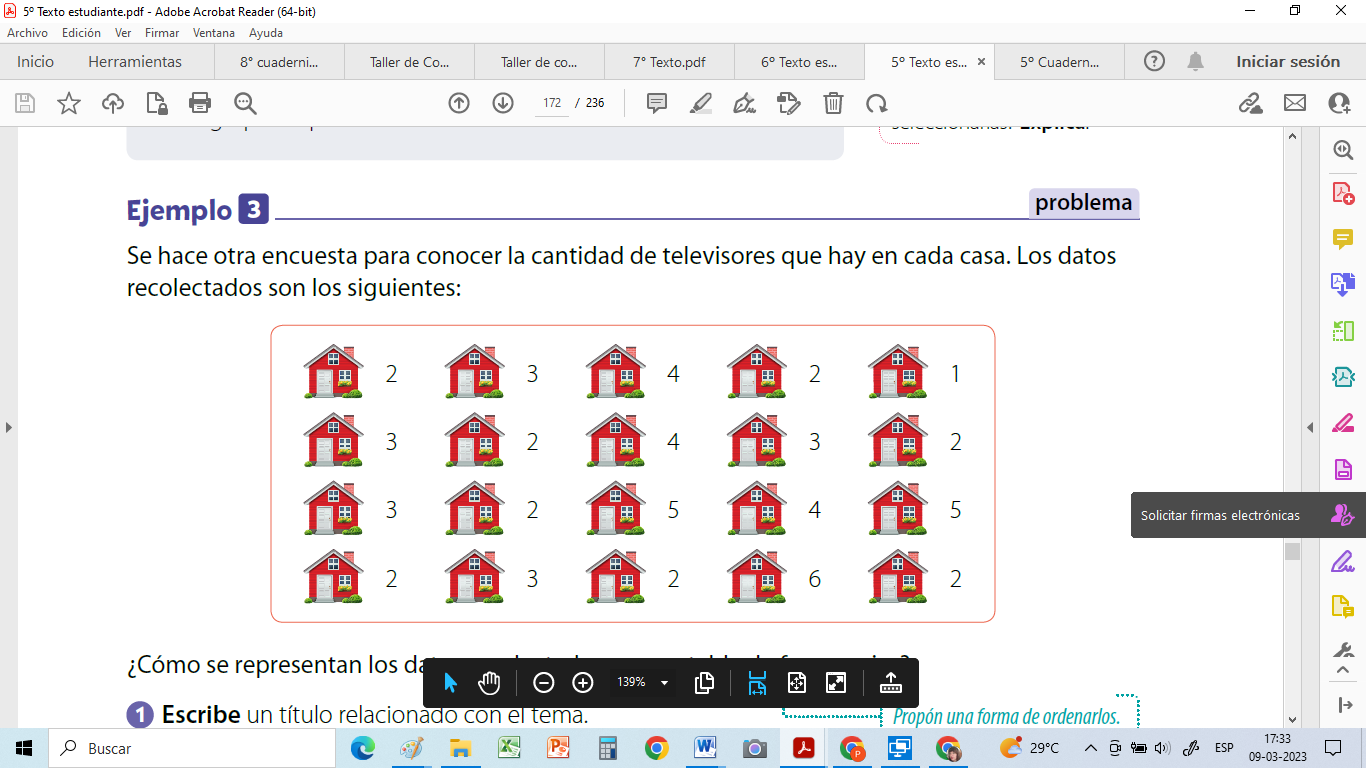 ¿Qué título le pondrías a la tabla? __________________________________________________________¿Cuántas casas fueron encuestadas? __________________________________________________________¿Cuántas televisiones hay en total?__________________________________________________________Completa la siguiente tabla de frecuencia.Responde las siguientes preguntas según la tabla que elaboraste. ¿En cuántas casas hay 2 televisores? ____________________¿En cuántas casas hay más de 2 televisores?  ________________Observa y analiza el gráfico.Cantidad de televisores por casaCantidad de televisores por casaTelevisoresCasas